Пояснительная записка1.1. Нормативные акты и учебно-методические документы, 
на основании которых разработана рабочая программа.Данная рабочая программа разработана в соответствии с Федеральным государственным образовательным стандартом общего образования второго поколения, с учетом примерной программы для общеобразовательных учреждений «Биология 5-9 классы» – М.: Просвещение, 2008г. и рабочей программы. ФГОС «Биология» 5-9 классы под редакцией В.В.Пасечника. – М.: Просвещение, 2011г.            Программа реализуется в учебниках по биологии для 5-9 классов серии учебно-методических комплектов «Линия жизни» под редакцией профессора, доктора педагогических наук В.В. Пасечника.:  Учебника для общеобразовательных организация Биология 9 класс, под ред. В.В.Пасечника, М. «Просвещение», 2019Содержательный статус программы – базовый. 1.2. Общие цели образования с учетом специфики учебного предметаИзучение биологии на ступени основного общего образования направлено на достижение следующих целей: освоение знаний о живой природе и присущих ей закономерностях; строении, жизнедеятельности и средообразующей роли живых организмов; человеке как биосоциальном существе; о роли биологической науки в практической деятельности людей; методах познания живой природы; овладение умениями применять биологические знания для объяснения процессов и явлений живой природы, жизнедеятельности собственного организма; использовать информацию о современных достижениях в области биологии и экологии, о факторах здоровья и риска; работать с биологическими приборами, инструментами, справочниками; проводить наблюдения за биологическими объектами и состоянием собственного организма, биологические эксперименты; развитие познавательных интересов, интеллектуальных и творческих способностей в процессе проведения наблюдений за живыми организмами, биологических экспериментов, работы с различными источниками информации; воспитание позитивного ценностного отношения к живой природе, собственному здоровью и здоровью других людей; культуры поведения в природе; иcпользование приобретенных знаний и умений в повседневной жизни для ухода за растениями, домашними животными, заботы о собственном здоровье, оказания первой помощи себе и окружающим; оценки последствий своей деятельности по отношению к природной среде, собственному организму, здоровью других людей; для соблюдения правил поведения в окружающей среде, норм здорового образа жизни, профилактики заболеваний, травматизма и стрессов, вредных привычек, ВИЧ-инфекции.1.3. Общая характеристика учебного предмета «Биология»Биология как учебный предмет – неотъемлемая составная часть естественнонаучного образования на всех ступенях обучения. Как один из важных компонентов образовательной области «Естествознание» биология вносит значительный вклад в достижение целей общего образования, обеспечивая освоение учащимися основ учебных дисциплин, развитие интеллектуальных и творческих способностей, формирование научного мировоззрения и ценностных ориентаций.В 9 классе учащиеся обобщают знания о жизни и уровнях её организации, раскрывают мировоззренческие вопросы о происхождении и развитии жизни на Земле, обобщают и углубляют понятия об эволюционном развитии организмов. Полученные биологические знания служат основой при рассмотрении экологии организма, популяции, биоценоза, биосферы. Завершается формирование понятия о ноосфере и об ответственности человека за жизнь на Земле. Преемственные связи между разделами обеспечивают целостность школьного курса биологии, а его содержание способствует формированию всесторонне развитой личности, владеющей основами научных знаний, базирующихся на биоцентрическом мышлении, и способной творчески их использовать в соответствии с законами природы и общечеловеческими нравственными ценностями. Изучение биологического материала позволяет решать задачи экологического, эстетического, патриотического, физического, трудового, санитарно-гигиенического, полового воспитания школьников. Знакомство с красотой природы Родины, её разнообразием и богатством вызывает чувство любви к ней и ответственности за её сохранность. Учащиеся должны хорошо понимать, что сохранение этой красоты тесно связано с деятельностью человека. Они должны знать, что человек — часть природы, его жизнь зависит от неё и поэтому он обязан сохранить природу для себя и последующих поколений людей. В 9 классе предусматривается изучение теоретических и прикладных основ общей биологии. Программа курса включает в себя вопросы программы общеобразовательной школы для 10-11 классов. В ней сохранены все разделы и темы, изучаемые в средней общеобразовательной школе, однако содержание каждого учебного блока упрощено в соответствии с возрастными особенностями обучающихся и с учетом образовательного уровня. 1.4. Место учебного предмета «Биология» в учебном планеУчебный предмет «Биология» в основной школе изучается с 5 по 9 классы. Общее число учебных часов за 5 лет обучения – 280, из них 35 (1 ч в неделю) в 5,6 классах,  по 70 (2 ч в неделю) в  7, 8кл. , 68 час. -  в 9 классе.1.5. Используемый учебно-методический комплектПрограммаАвторская программа основного общего образования по биологии «Биология» 5-9 классы под редакцией В.В.Пасечника. – М.: Просвещение, 2011г       Учебник для общеобразовательных организация Биология 9 класс, под ред. В.В.Пасечника, М. «Просвещение», 20192. Планируемые результатыЛичностные, метапредметные и предметные результаты освоения учебного предмета «Биология»Личностные результаты:  1) осознавать единство и целостность окружающего мира, возможности его познаваемости и объяснимости на основе достижений науки. 2) постепенно выстраивать собственное целостное мировоззрение;3) осознавать потребность и готовность к самообразованию, в том числе и в рамках самостоятельной деятельности вне школы; 4) оценивать жизненные ситуации с точки зрения безопасного образа жизни и сохранения здоровья; 5) оценивать экологический риск взаимоотношений человека и природы; 6) формировать  экологическое мышление: умение оценивать свою деятельность и поступки других людей с точки зрения сохранения окружающей среды – гаранта жизни и благополучия людей на Земле.Метапредметные результаты:1. Познавательные УУД:- анализировать, сравнивать, классифицировать и обобщать факты и явления. Выявлять причины и следствия простых явлений;- осуществлять сравнение  и классификацию, самостоятельно выбирая основания и критерии для указанных логических операций;- создавать схематические модели с выделением существенных характеристик объекта; - составлять тезисы, различные виды планов. Преобразовывать информацию  из одного вида в другой (таблицу в текст и пр.);- вычитывать все уровни текстовой информации;–  осознание роли жизни;– рассмотрение биологических процессов в развитии;– объяснять мир с точки зрения биологии.                                                                                                                                                 2. Регулятивные УУД:                                                                                                                                                                                                                 - самостоятельно обнаруживать и формулировать учебную проблему, определять цель учебной деятельности;                                                                                                                       - выдвигать версии решения проблемы, осознавать конечный результат;                                                                                                                                                                       - составлять (индивидуально или в группе) план решения проблемы (выполнения проекта);- работать по плану, сверять свои действия с целью и, при необходимости, исправлять ошибки самостоятельно;- в диалоге с учителем совершенствовать самостоятельно выработанные критерии оценки.3. Коммуникативные УУД:- самостоятельно организовывать учебное взаимодействие в группе: определять общие цели, распределять роли, договариваться друг с другом;- работать в малых группах;-   пользоваться на уроках элементами технологии продуктивного чтения. Предметные результатыОбучающийся научится:1) находить отличительные признаки живых организмов;2) характеризовать особенности химического состава живых организмов;3) определять строение клеток живых организмов различных царств;4) находить признаки общие для всех живых организмов;5) характеризовать наследственность и изменчивость живых организмов;6) объяснять систему и эволюцию органического мира;                                                                                                                                                      7) характеризовать движущие силы и результаты эволюции;                                                                                                                                8) определять взаимосвязи организмов и окружающей среды; 9) характеризовать влияние экологических факторов на организмы; 10) характеризовать экосистемную организацию живой природы;11) находить признаки взаимодействия разных видов в экосистеме;12) характеризовать биосферу, как глобальную экосистему;13) определять роль человека в биосфере;14) характеризовать экологические проблемы биосферы;15) определять последствия деятельности человека в экосистемах;                                                                                                          16) проводить биологические опыты и эксперименты и объяснять их результаты,  пользоваться увеличительными приборами и иметь элементарные навыки приготовления и изучения препаратов;17) характеризовать методы биологической науки (наблюдение, сравнение, эксперимент, измерение) и их роль в познании живых организмов.Обучающийся получит возможность научиться:1) определять значение знаний о живых организмах в современной жизни;2) давать классификацию живым организмам, как объектам живой природы;3) пользоваться простыми биологическими приборами, инструментами и оборудованием;4) выделять существенные признаки живых организмов различных царств;5) методам изучения живых организмов различных царств;6) соблюдать правила техники безопасности при проведении наблюдений и лабораторных опытов;7) находить информацию о живых организмах различных царств в научно-популярной литературе, биологических словарях и справочниках, анализировать и оценивать её, переводить из одной формы в другую;8) самостоятельно планировать пути достижения целей, в том числе альтернативные, осознанно выбирать наиболее эффективные способы решения учебных и познавательных задач;9) самостоятельно определять цели своего обучения, ставить и формулировать для себя новые задачи в учебе и познавательной деятельности, развивать мотивы и интересы своей познавательной деятельности.3. Содержание учебного предмета 68 часов в год, 2 часа в неделюI. Биология в системе наук, 2 часа   Биология как наука. Место биологии в системе наук. Значение биологии для понимания научной картины мира. Методы биологических исследований. Понятие «жизнь». Современные научные представления о сущности жизни. Значение биологической науки в деятельности человека.                                                                                                                                                                   Демонстрации: портреты ученых-биологов; схема «Связь биологии с другими науками».                      II. Основы цитологии — науки о клетке, 11 часов       Предмет, задачи и методы исследования цитологии как науки. История открытия и изучения клетки. Основные положения клеточной теории. Значение цитологических исследований для развития биологии и других биологических наук, медицины, сельского хозяйства. 
Клетка как структурная и функциональная единица живого. Химический состав клетки. Основные компоненты клетки. Строение мембран и ядра, их функции. Цитоплазма и основные органоиды. Их функции в клетке. Особенности строения клеток бактерий, грибов, животных и растений. Вирусы. Обмен веществ и превращения энергия в клетке. Способы получения органических веществ: автотрофы и гетеротрофы. Фотосинтез, его космическая роль в биосфере.  Биосинтез белков. Понятие о гене. ДНК — источник генетической информации. Генетический код. Матричный принцип биосинтеза белков. Образование РНК по матрице ДНК. Регуляция биосинтеза. Понятие о гомеостазе, регуляция процессов превращения веществ и энергии в клетке. Демонстрации: микропрепараты клеток растений и животных; модель клетки; опыты, иллюстрирующие процесс фотосинтеза; модели РНК и ДНК, различных молекул и вирусных частиц; схема путей метаболизма в клетке; модель-аппликация «Синтез белка».
Лабораторная работа № 1. «Изучение клеток и тканей растений и животных на готовых микропрепаратах».                                                                                                                                                                             III.  Размножение и индивидуальное развитие (онтогенез) организмов, 5 часов   Самовоспроизведение — всеобщее свойство живого. Формы размножения организмов. Бесполое размножение и его типы. Митоз как основа бесполого размножения и роста многоклеточных организмов, его биологическое значение.  Половое размножение. Мейоз, его биологическое значение. Биологическое значение оплодотворения. 
Понятие индивидуального развития (онтогенеза) у растительных и животных организмов. Деление, рост, дифференциация клеток, органогенез, размножение, старение, смерть особей.   Влияние факторов внешней среды на развитие зародыша. Уровни приспособления организма к изменяющимся условиям. Демонстрации: таблицы, иллюстрирующие виды бесполого и полового размножения, эмбрионального и постэмбрионального развития высших растений, сходство зародышей позвоночных животных; схемы митоза и мейоза.IV. Основы генетики, 11 часов   Генетика как отрасль биологической науки. История развития генетики. Закономерности наследования признаков живых организмов. Работы Г. Менделя. Методы исследования наследственности. Гибридологический метод изучения наследственности. Моногибридное скрещивание. Закон доминирования. Закон расщепления. Полное и неполное доминирование. Закон чистоты гамет и его цитологическое обоснование. Фенотип и генотип. Генетическое определение пола. Генетическая структура половых хромосом. Наследование признаков, сцепленных с полом. Хромосомная теория наследственности. Генотип как целостная система.  Основные формы изменчивости. Генотипическая изменчивость. Мутации. Причины и частота мутаций, мутагенные факторы. Эволюционная роль мутаций. 
Комбинативная изменчивость. Возникновение различных комбинаций генов и их роль в создании генетического разнообразия в пределах вида. Эволюционное значение комбинативной изменчивости.  Фенотипическая, или модификационная, изменчивость. Роль условий внешней среды в развитии и проявлении признаков и свойств. Демонстрации: модели-аппликации, иллюстрирующие законы наследственности, перекрест хромосом; результаты опытов, показывающих влияние условий среды на изменчивость организмов.Лабораторные работа  №2. «Изучение модификационной изменчивости и построение вариационной кривой».                                                         V. Генетика человека, 3 часа    Методы изучения наследственности человека. Генетическое разнообразие человека. Генетические основы здоровья. Влияние среды на генетическое здоровье человека. Генетические болезни. Генотип и здоровье человека. 
Демонстрации: хромосомные аномалии человека и их фенотипические проявления.                                      VI. Основы селекции и биотехнологии, 3 часа Задачи и методы селекции. Генетика как научная основа селекции организмов. Достижения мировой и отечественной селекции.Демонстрации: живые растения, гербарные экземпляры, муляжи, таблицы, фотографии, иллюстрирующие результаты селекционной работы; портреты селекционеров.                                                                                                                                                                                                                                   VII. Эволюционное учение, 8 часов    Учение об эволюции органического мира. Ч. Дарвин — основоположник учения об эволюции. Движущие силы и результаты эволюции. Усложнение растений и животных в процессе эволюции. Биологическое разнообразие как основа устойчивости биосферы, результат эволюции. Сущность эволюционного подхода к изучению живых организмов.  Вид. Критерии вида. Популяционная структура вида. Популяция как элементарная эволюционная единица. Факторы эволюции и их характеристика. Движущие силы и результаты эволюции. Естественный отбор. Борьба за существование. Роль естественного отбора в формировании новых свойств, признаков и новых видов.  Возникновение адаптаций и их относительный характер.  Взаимоприспособленность видов как результат действия естественного отбора.  Значение знаний о микроэволюции для управления природными популяциями, решения проблем охраны природы и рационального природопользования.   Демонстрации: живые растения; гербарные экземпляры и коллекции животных, показывающие индивидуальную изменчивость и разнообразие сортов культурных растений и пород домашних животных, а также результаты приспособленности организмов к среде обитания и результаты видообразования; схемы, иллюстрирующие процессы видообразования и соотношение путей прогрессивной биологической эволюции.                                                                                                                         Экскурсия № 1. «Естественный отбор – движущая сила эволюции».
VIII. Возникновение и развитие жизни на Земле, 5 часов   Взгляды, гипотезы и теории о происхождении жизни. Органический мир как результат эволюции. История развития органического мира.                                                    Демонстрации: окаменелости, отпечатки растений и животных в древних породах; репродукции картин, отражающих флору и фауну различных эр и периодов. 
IX. Взаимосвязи организмов и окружающей среды, 20 часов   Окружающая среда — источник веществ, энергии и информации. Экология, как наука. Влияние экологических факторов на организмы. Приспособления организмов к различным экологическим факторам. Популяция. Типы взаимодействия популяций разных видов (конкуренция, хищничество, симбиоз, паразитизм).  Экосистемная организация живой природы. Экосистемы. Роль производителей, потребителей и разрушителей органических веществ в экосистемах и круговороте веществ в природе. Пищевые связи в экосистеме. Особенности агроэкосистем.  Биосфера — глобальная экосистема. В. И. Вернадский — основоположник учения о биосфере. Роль человека в биосфере. Экологические проблемы, их влияние на жизнь человека. Последствия деятельности человека в экосистемах, влияние его поступков на живые организмы и экосистемы.Демонстрации: таблицы, иллюстрирующие структуру биосферы; схема круговорота веществ и превращения энергии в биосфере; схема влияния хозяйственной деятельности человека на природу; модель-аппликация «Биосфера и человек»; карты заповедников России.Лабораторные работы:  № 3. «Изучение приспособленности организмов к определенной среде обитания». Экскурсия № 2. «Изучение и описание экосистемы елового леса в деревне Софьино»;                                      Экскурсия № 3. «Многообразие живых организмов в деревне Софьино».  Тематическое планирование4. Календарно-тематическое планирование№темаКол-вочасовв том числев том числе№темаКол-вочасовтесты, контрольныеработылабораторные работы, экскурсии1Биология в системе наук2--/-2Основы цитологии – науки о клетке1111/-3Размножение и индивидуальное развитие5--/-4Основы генетики1111/-5 Генетика человека3--/-6Основы селекции и биотехнологии3--/-7 Эволюционное учение81-/18Возникновение и развитие жизни на Земле5--/-9Взаимосвязи организмов и окружающей среды2011/2                                         Итого за год                                         Итого за год6843/3номера уроковнаименование темКол-вочасовдатадатаномера уроковнаименование темКол-вочасовпланфактI. Биология в системе наук – 2 ч.I. Биология в системе наук – 2 ч.I. Биология в системе наук – 2 ч.I. Биология в системе наук – 2 ч.I. Биология в системе наук – 2 ч.1Т/безопасности на уроках биологии. Биология как наука.106.092Методы биологических исследований. Значение биологии.107.09II. Основы цитологии – науки о клетке – 11 ч.II. Основы цитологии – науки о клетке – 11 ч.II. Основы цитологии – науки о клетке – 11 ч.II. Основы цитологии – науки о клетке – 11 ч.II. Основы цитологии – науки о клетке – 11 ч.3Цитология – наука о клетке.113.094Клеточная теория.114.095Химический состав клетки.120.096Строение клетки.121.097Особенности клеточного строения организмов.127.098Вирусы. Л.Р. № 1: «Изучение клеток и тканей растений и животных на готовых микропрепаратах».                                                                                                                                128.099Обмен веществ и превращения энергии в клетке. Фотосинтез. 104.1010Биосинтез белков.105.1011Регуляция процессов жизнедеятельности в клетке.111.1012Цитология  – наука о клетке. Урок-семинар.112.1013Контрольное обобщение № 1 по теме: «Основы цитологии».118.10III. Размножение и индивидуальное развитие организмов – 5 ч.III. Размножение и индивидуальное развитие организмов – 5 ч.III. Размножение и индивидуальное развитие организмов – 5 ч.III. Размножение и индивидуальное развитие организмов – 5 ч.III. Размножение и индивидуальное развитие организмов – 5 ч.14Формы размножения организмов. 119.1015Половое размножение. Мейоз.125.1016Индивидуальное развитие организма. Эмбриогенез.126.1017Индивидуальное развитие организма. Постэмбриогенез.108.1118Влияние факторов внешней среды на онтогенез.109.11IV. Основы генетики – 11 ч.IV. Основы генетики – 11 ч.IV. Основы генетики – 11 ч.IV. Основы генетики – 11 ч.IV. Основы генетики – 11 ч.19Генетика как отрасль биологической науки.115.1120Методы исследования наследственности. Фенотип и генотип.116.1121Закономерности наследования. 122.1122Решение генетических задач.123.1123Хромосомная теория наследственности.129.1124Генетика пола.130.1125Основные формы изменчивости.                                                                                                              106.1226Генотипическая изменчивость. 107.1227Комбинативная изменчивость113.1228Фенотипическая изменчивость. Л.Р. № 2. «Изучение модификационной изменчивости и построение вариационной кривой».                                                                                                                114.1229Контрольное обобщение № 2 по теме: «Онтогенез организмов. Основы генетики».120.12V. Генетика человека – 3 ч.V. Генетика человека – 3 ч.V. Генетика человека – 3 ч.V. Генетика человека – 3 ч.V. Генетика человека – 3 ч.30Методы изучения наследственности человека: генеалогический и близнецовый. 121.1231Методы изучения наследственности человека: цитогенетический и биохимический. Генетическое разнообразие человека.                                                                         127.1232Генотип и здоровье человека.128.12VI. Основы селекции и биотехнологии – 3 ч.VI. Основы селекции и биотехнологии – 3 ч.VI. Основы селекции и биотехнологии – 3 ч.VI. Основы селекции и биотехнологии – 3 ч.VI. Основы селекции и биотехнологии – 3 ч.33Основы селекции.117.0134Достижения мировой и отечественной селекции.118.0135Биотехнология: достижения и перспективы развития.124.01VII. Эволюционное учение – 8 ч.VII. Эволюционное учение – 8 ч.VII. Эволюционное учение – 8 ч.VII. Эволюционное учение – 8 ч.VII. Эволюционное учение – 8 ч.36Учение об эволюции органического мира.125.0137Вид. Критерии вида.131.0138Популяционная структура вида.101.0239Видообразование.107.0240Борьба за существование и естественный отбор.108.0241Адаптации как результат естественного отбора.114.0242Экскурсия № 1. «Естественный отбор – движущая сила эволюции».   115.0243Контрольное обобщение № 3 по теме: «Эволюционное учение».121.02VIII. Возникновение и развитие жизни на Земле – 5 ч.VIII. Возникновение и развитие жизни на Земле – 5 ч.VIII. Возникновение и развитие жизни на Земле – 5 ч.VIII. Возникновение и развитие жизни на Земле – 5 ч.VIII. Возникновение и развитие жизни на Земле – 5 ч.44Взгляды и гипотезы о происхождении жизни.122.0245Гипотезы и теории о происхождении жизни.128.0246Органический мир как результат эволюции.101.0347История развития органического мира.107.0348Урок-семинар «Происхождение и развитие жизни на Земле»110.03IX. Взаимосвязи организмов и окружающей среды – 20 ч.IX. Взаимосвязи организмов и окружающей среды – 20 ч.IX. Взаимосвязи организмов и окружающей среды – 20 ч.IX. Взаимосвязи организмов и окружающей среды – 20 ч.IX. Взаимосвязи организмов и окружающей среды – 20 ч.49Экология как наука.114.0350Л.Р. № 3. «Изучение приспособленности организмов к определенной среде обитания».                                                                                                                                                                                                                                                                       115.0351Влияние экологических факторов на организмы.121.0352Адаптация организмов. Особенности строения растений в связи с их  условиями жизни.                                                                                                         122.0353Экологическая ниша. Описание экологической ниши организма.104.0454Структура популяций.                                                                                                     105.0455Типы взаимодействия популяций разных видов.111.0456Типы взаимодействия популяций разных видов.112.0457Экосистемная организация природы. Компоненты экосистем.118.0458Структура экосистем.119.0459Структура экосистем.125.0460Поток энергии и пищевые цепи.126.0461Искусственные экосистемы.102.0562Изучение и описание экосистемы соснового бора103.0563Многообразие живых организмов нашего села110.0564Экологические проблемы современности.116.0564Обобщение и повторение по теме: «Взаимосвязи организмов и окружающей среды».117.0565Сезонные изменения в живой природе119.0566Ноосфера120.0567Итоговый тест за курс 9 класса.123.0568Обобщающий урок за курс 9 класса.124.05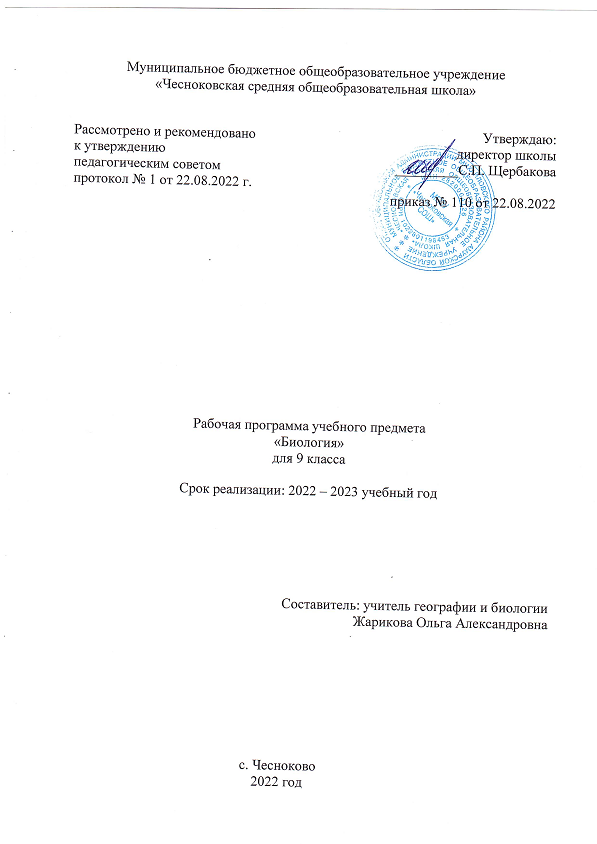 